Model Questions forFish and Shellfish Pathology FSHM 2201 (2+1)COURSE TEACHERNgairangbam Sushila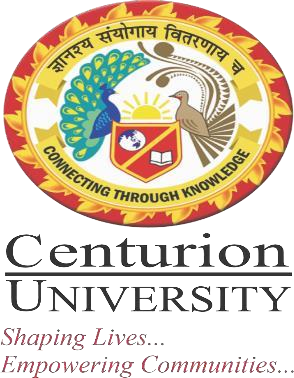 SCHOOL OF FISHERIESCENTURION UNIVERSITY OF TECHNOLOGY AND MANAGEMENFill in the blanks:    a)  _____are is commonly known as gut flagellates.    b)   Black spot formation in tiger prawn is due to deposition of ____  pigment.    c)  Argulus is also referred to as _____.    d)   _____virus is responsible for white spot disease in shrimp.    e)   Whirling disease in fish is caused by _____.    f)    Control measures adopted for fin rot & tail rot by swabbing ____ in the affected area.    g)    Trichodina belongs to phylum ______     h)    The farmers usually adopt ______ method of vaccination to immunize their farmed fish.    i) Tail rot and fin rot in fishes is due to ____.    j) The vertebral column of fish exhibit horizontal & vertical deformities is called ______.Match the following:     Section-A                                                     Section-B     1. Oviparus                                                  A. Cotton wool fungus     2. Luminous disease                                  B. Body deformities     3. Mycobacterium                                     C. Vertebral column     4. WSSV                                                       D. Dactylogiridae     5. Tape worms                                            E. Vibrio harveyi     6. Platyhelminths                                       F. Gram +ve     7. Viviparus                                                G. Cestod     8. Lordosis                                                  H. Flat worms     9. Algaltoxicosis                                          I. Gyrodactylus    10. Saprolegniasis                                      J. White spotState True or False::     a) The common fungus that affects the fish eggs is Saprolegnia.  (___)     b) Argulus is commonly known as fish lice.  (___)     c) The largest known parasitic protozoan found in fishes is Trichodina.  (___)     d) Aeromonas hydrophila causes cold water disease.  (___)     e) Viruses are often both species specific & tissue specific.  (___)        f) Channel catfish virus disease generally causes most severe losses when water temperatures reach      or exceed 15° C.  (___)                                                                                                                                            g) Ascorbic acid is responsible for scoliosis in fish.   (___)               h) The infections of zoothamnium indicates poor maintenance of water quality in hatchery.  (___)    i) Diplostomum sp. is an ectoparasite.  (___)    j) Ulcerative disease in catla is due to Aeromonas hydrophila.  (___)Explain the following:     a) Biopsy     b) Hypertrophy     c) Algal toxicosis     d) Inflammation     e) Scoliosis     f) Epizootiology     g) Immunostimulants     h) Quarantine     i) WSSV     j) ElisaLong Questions     5.   Define EUS. Write its control measures.     6.   Write the importance shrimp viral diseases in India and their control measures?      7.   What are the factors influencing the phagocytosis in shellfishes?     8.   Give a note on Non-infectious fish diseases and their control measures.     9.   Write briefly on stress in aquaculture & its role in disease development.     10. Give a note on diagnosis & life cycle of Argulosis & write the prevention and control measures.     11.  Give a note soil & water quality parameter in fish health management.     12. Write short notes-         a) Bacterial disease in shrimp.          b) Disease preventive strategy.Sl. NOFSHM 2201Fish and Shellfish PathologyMelting point of paraffin wax is A)44ºC - 48ºCB)54ºC - 58ºCYesC)64ºC - 68ºCD)74ºC - 78ºC……….. is a branch of pathology concerned with the tissue changes characteristic of disease.A)HistologyB)HistopathologyYesC)PathologyD)NoneThe thickness of fish tissues for histopathological study isA)3-4 mmYesB)1-2 mmC)6-7 mmD)None of the aboveWhich instrument is use for cutting of histopathological block?A)BladeB)IncubatorC)HPLCD)MicrotomeYesWhich of the following fixative is used for Shellfish?A)Davidson FixativeYesB)Buffered FormalinC)Bouin’s FixativeD)AllWhich of the following stain used for histopathology?A)HaematoxylinB)EosineC)BothYesD)NoneExample of infective agents responsible for inflammation.	A)BacteriaB)VirusC)Fungi	D)All the aboveYes…….. is the study of diseases and their causative agents.A)PathogenesisB)HistopathologyC)PathologyYesD)AllThe capacity of a bacterium to cause disease is known asA)PathogenesisB)PathogenicityYesC)VirulenceD)All of the aboveDisease outbreak in animals in a specified and localized areaA)EpizooticYesB)EnzooticC)PanzooticD)All of the aboveStudy of disease including the spread of pathogens, mode of infection, mode of transmission, cause of disease and its controlA)EpizooticB)EnzooticC)PanzooticD)EpizootiologyYesSequence of events by which a disease developsA)PathogenesisYesB)PathogenicityC)VirulenceD)NoneBehavioural or gross morphological changes, characteristic changes associated with diseases that can be observed when examinedA)Clinical signsYesB)SymptomsC)Syndrome D)All of the abovePathogen which can cause disease in a healthy fish or minimally stressed fishA)Primary pathogenYesB)Secondary pathogenC)Obligatory pathogenD)None Pathogen that must require a host for their growth and survivalA)Primary pathogenB)Secondary pathogenC)Obligatory pathogenYesD)None Pathogen that can multiply within the host as well as outside the hostA)Facultative pathogenYesB)Secondary pathogenC)Obligatory pathogenD)None Outbreak of disease occurs suddenly, progress rapidly and is severe, resulting in highly mortality and disappears eventuallyA)Acute DiseaseYesB)Chronic DiseaseC)Infectious DiseaseD)Nutritional Disease caused by lack of vital nutrients or the ingestion of toxinsA)Infectious DiseaseB)Nutritional DiseaseYesC)Genetic DiseaseD)Acute DiseaseHost-pathogen-environment model was described by A)Snieszko, 1974YesB)Snieszko, 1970C)Snieszko, 1969D)Snieszko, 1980Occurrence of disease depends onA)A susceptible fishB)A virulent microbeC)Environmental conditions that favor the growth of the pathogenD)All of the aboveYesFactors influencing disease potentialA)PathogenicityB)Host speciesC)Water quality parametersD)All of the aboveYesContinuous presence of microorganisms or causative agents in localized area but not necessarily cause disease every timeA)EpizooticB)EnzooticYesC)PanzooticD)EpizootiologyDisease affecting animals of many species especially over a wide areaA)EpizooticB)EnzooticC)PanzooticYesD)EpizootiologyInvasion of pathogen in the hostA)DiseaseB)InfectionYes C)VirulenceD)None of the above…………is the study of cellsA)HistologyB)CytologyYesC)PathologyD)None of the aboveMost commonly used fixative in histopathologyA)10% Neutral Buffered FormalinYes B)Zenker's fixativeC)Helly's fixativeD)AlcoholMost commonly used stain in histopathologyA)Haematoxylin and eosinYes B)Gram stainC)Crystal violetD)Coomassie blueHaematoxylin is ……….. dye A)AcidicB)BasicYesC)None of the aboveD)All of the aboveEosin is ……….. dyeA)AcidicYesB)BasicC)None of the aboveD)All of the aboveFixation of fish tissue in 10% NBF for …….. hoursA)2 hoursB)12 hoursC)24 hoursYesD)8 hours…………..is used as a clearing agent in histopathology A)Alcohol B)Paraffin waxC)XyleneYes D)Formalin…………..is used for dehydration of tissues in histopathologyA)Alcohol YesB)Paraffin waxC)XyleneD)FormalinHaematoxylin dye stains ……….. A)NucleusYesB)CytoplasmC)None of the aboveD)All of the aboveEosin dye stains ……….A)NucleusB)CytoplasmYesC)None of the aboveD)All of the aboveTissue blocks section size in histopathology is………..A)4-5 µmYesB)7-9 µmC)2-3 µmD)None of the aboveCardinal signs of inflammationA)RuborB)Tumour C)DolarD)All of the aboveYesCells involved in inflammation A)NeutrophilsB)MonocytesC)All of the aboveYes D)None of the aboveIrreversible cell damageA)NecrosisYesB)Apoptosis C)Homeostasis D)None of the aboveProgrammed cell deathA)NecrosisB)Apoptosis YesC)Homeostasis D)None of the aboveRatio of tissue to fixative A)1:10YesB)10:1C)9:1D)None of the above